3Be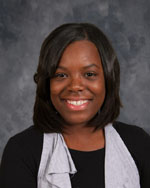 There will be monthly newsletter sent out so I can keep families informed on what’s going on here in 3Be. Newsletters will include, upcoming events, information regarding curriculum, scholastic books orders, and monthly book report directions. I’m looking forward to the upcoming school year and getting to know you all. I have an open door policy in my classroom and if you ever want to stop by or volunteer in the classroom you are more than welcome. I want to work together to create a learning environment that is comfortable for your child. If you ever have any questions regarding your child’s academic progress or behavior my contact information is listed below!Email: mbelin@dunlapcusd.netPhone number: 847-347-6948Mrs. BelinWelcome Back NewsletterMeet Mrs. Belin!Hello 3rd graders and families. I look forward to an exciting school year of learning, laughter, and fun. I hope you all enjoyed your summer vacation traveling, reading, and getting ready for the upcoming year. I would like to tell you a little about myself before we learn a lot about each other. I live in Peoria, IL with my husband, daughter, and dog! I enjoy reading and spending time with my family. I have been teaching 3rd grade for 4 years and love every minute of it. I’m looking forward to getting to know each of you and your families!